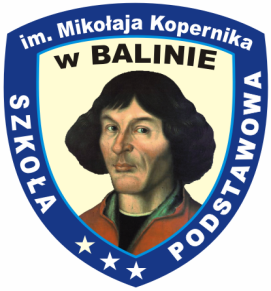 PROGRAMWYCHOWAWCZO-PROFILAKTYCZNYSzkoły Podstawowej im. Mikołaja Kopernika w BalinieRok szkolny 2017/2018I. Wprowadzenie Zadania wychowawcze szkoły są podporządkowane nadrzędnemu celowi, jakim jest wspieranie Ucznia w rozwoju ku pełniej dojrzałości w sferze fizycznej, emocjonalnej, intelektualnej, duchowej i społecznej. Wszelkie działania wychowawcze powinny być wzmacniane i uzupełnianie przez działania z zakresu profilaktyki problemów dzieci i młodzieży. Szkoła jako jedno ze środowisk wychowawczych wspiera wychowawczą rolę rodziny. Zgodnie z Prawem Oświatowym wychowanie respektuje chrześcijański system wartości – za podstawę przyjmuje uniwersalne zasady etyki, służy rozwijaniu u młodzieży poczucia odpowiedzialności, miłości Ojczyzny oraz poszanowania dla polskiego dziedzictwa kulturowego, przy jednoczesnym otwarciu się na wartości kultur Europy i świata. Działania wychowawcze podejmowane przez szkołę, które służą wspieraniu wszechstronnego rozwoju oraz kształtowaniu postaw połączone są z działaniami profilaktycznymi, które umożliwiają korygowanie deficytów i tym samym przeciwdziałanie istniejącym zagrożeniom lub wspieraniu Wychowanków w trudnych sytuacjach Program uwzględnia treści kształcenia dostosowane do potrzeb rozwojowych uczniów oraz do potrzeb środowiska szkolnego, lojalnego. Powstał w oparciu o wyniki obserwacji, badań ankietowych i konsultacji z rodzicami, nauczycielami i przedstawicielami Rady Samorządu Uczniowskiego. Program powstał w oparciu o obowiązujące akty prawne i wewnątrzszkolne dokumenty szkoły: Konstytucja Rzeczpospolitej Polskiej z 2 kwietnia 1997 r. (Dz.U. z 1997 r. Nr 78 poz. 483 ze zm.).Konwencja o Prawach Dziecka, przyjęta przez Zgromadzenie Ogólne Narodów Zjednoczonych dnia 20 listopada 1989r. (Dz.U. z 1991 r. nr 120 poz. 526).Ustawa z 26 stycznia 1982 r. – Karta Nauczyciela (tekst jedn. Dz.U. z 2016 r. poz. 1379).Ustawa  z dnia 7 września 1991 r. o systemie oświaty (Dz.U. z 1996 r. nr 67 poz. 329 z późniejszymi zmianami);Ustawa z 14 grudnia 2016 r. - Prawo oświatowe (Dz.U. z 2017 r. poz. 59).Ustawa z 26 października 1982 r. o wychowaniu w trzeźwości i przeciwdziałaniu alkoholizmowi (tekst jedn. Dz.U. z 2016 r. poz. 487).Rozporządzenie Ministra Edukacji Narodowej z 18 sierpnia 2015 r. w sprawie zakresu i form prowadzenia w szkołach i placówkach systemu oświaty działalności wychowawczej, edukacyjnej, informacyjnej i profilaktycznej w celu przeciwdziałania narkomanii (Dz.U. poz. 1249).– Ustawa z dnia 29 lipca 2005r. o przeciwdziałaniu narkomanii  (Dz.U. nr 179 poz. 1485)– Rozporządzenia MEN z dnia 9 sierpnia 2017 r.  w sprawie zasad organizacji i udzielania pomocy psychologiczno-pedagogicznej w publicznych przedszkolach, szkołach i placówkach (Dz. U. z 2017 r. poz.1591);– Rozporządzenie MEN z dnia 28 sierpnia 2017 r. zmieniające rozporządzenie w sprawie zasad udzielania i organizacji pomocy psychologiczno-pedagogicznej w publicznych przedszkolach, szkołach i placówkach (Dz. U. z 2017 r. poz.1643);– Rozporządzenie MEN z dnia 30 maja 2014 r. zmieniające rozporządzenie w sprawie podstawy programowej wychowania przedszkolnego oraz kształcenia ogólnego w poszczególnych typach szkół Dz.U. 2014 poz. 803).– Rozporządzenie MENiS z dnia 31 stycznia 2002 r. zmieniające rozporządzenie w sprawie ramowych statutów publicznego przedszkola oraz publicznych szkół (Dz.U. nr 10 poz. 96).– Rozporządzenie MENiS z dnia 31 stycznia 2003 r. w sprawie szczegółowych form działalności wychowawczej i zapobiegawczej wśród dzieci i młodzieży zagrożonych uzależnieniem.Rozporządzenie Ministra Edukacji Narodowej z dnia 22 stycznia 2018 r. zmieniające rozporządzenie w sprawie zakresu i form prowadzenia w szkołach i placówkach systemu oświaty działalności wychowawczej, edukacyjnej, informacyjnej i profilaktycznej w celu przeciwdziałania narkomanii (Dz.U. z 2018r. poz.214)– Narodowy Program Profilaktyki i Rozwiązywania Problemów Alkoholowych .– Krajowy Program Przeciwdziałania Narkomanii Krajowy Program Zapobiegania Zakażeniom HIV– Krajowy Program Zapobiegania Niedostosowaniu Społecznemu i Przestępczości Wśród Dzieci i Młodzieży z dnia 13 stycznia 2004r.Priorytety Ministra Edukacji Narodowej na rok szkolny 2017/2018. I. WstępWychowanie uczniów w naszej szkole stawiamy na równi z wiedzą i umiejętnościami ucznia, dbając o jego wszechstronny rozwój osobowy i kształcenie takiego człowieka, który szanuje siebie, otaczających go ludzi i jest otwarty na świat zewnętrzny, umie zgodnie żyć z innymi i dla innych.Pierwszym i najważniejszym środowiskiem, w którym kształtuje się osobowość człowieka i najistotniejsze wartości życia ludzkiego jest rodzina, a pierwszymi powołanymi do wychowania swoich dzieci są rodzice – działania podejmowane przez szkołę mają za zadanie wspomagać i uzupełniać w tym zakresie rodziców.Program opracowano przy współudziale Rodziców, uwzględniając zadania wychowawcze określone w ustawach i rozporządzeniach oświatowych, programach nauczania poszczególnych zajęć edukacyjnych, dokumentach wewnątrzszkolnych uwzględniając  opinie i oczekiwania Rodziców i społeczności lokalnej .WYCHOWANIE  to wspieranie dziecka w rozwoju ku pełnej dojrzałości fizycznej, emocjonalnej, intelektualnej, duchowej i społecznej, które powinno być wzmocnione i uzupełnione przez działania z zakresu profilaktyki problemów dzieci i młodzieży.PROFILAKTYKA jest chronieniem człowieka w rozwoju przed zagrożeniami i reagowaniem na nie. Jej celem jest ochrona człowieka, dziecka, ucznia, wychowanka przed wszelkimi zakłóceniami rozwoju. Na pozór może się wydawać, że wszelkie zagrożenia czyhają na człowieka w świecie zewnętrznym, gdy w istocie to sam człowiek dokonuje takich wyborów, które zakłócają jego rozwój. Człowiek niedojrzały sam dla siebie może być zagrożeniem. Dlatego prowadzenie dziecka ku dojrzałości jest zarówno wychowaniem, jak i profilaktyką.Takie widzenie wychowania i profilaktyki stawia szczególne wymagania wychowawcom. Do dobrego wypełnienia własnych zadań niezbędna jest wiedza nie tylko o współczesnych, cywilizacyjnych zagrożeniach, ale przede wszystkim o naturze człowieka, celu życia ludzkiego, jak również o mechanizmach psychologicznych prowadzących do destrukcji.Program opiera się na założeniu, że efektywną formą jest praktyczne działanie, promowanie zdrowego stylu życia, dobrego funkcjonowania w sferze fizycznej, psychicznej, oraz rozwoju osobowości. Realizacji programu mają służyć działania szkoły, oddziaływania nauczycieli skierowane na osobowość wychowanka. Dostarczanie uczniom specyficznych informacji dotyczących mechanizmów przeciwdziałania uzależnieniom i wyposażenie w umiejętności służące lepszemu radzeniu sobie z problemami życiowymi.Program wychowawczo – profilaktyczny szkoły opisuje w sposób całościowy wszystkie treści i działania o charakterze wychowawczym, profilaktycznym i jest realizowany przez wszystkich  nauczycieli.Szkoła realizuje cele zawarte w „Podstawie programowej kształcenia ogólnego” oraz w „Statucie” ze szczególną uwagą traktując zadania wychowawczo – profilaktyczne, tworzenie warunków do wszechstronnego rozwoju uczniów, rozwijanie poczucia odpowiedzialności, wychowanie do wartości, rozwijanie kompetencji czytelniczych, upowszechnianie czytelnictwa u młodzieży, poszanowanie dla polskiego dziedzictwa kulturowego, kształcenie i wychowanie w duchu tolerancji i patriotyzmu, przekazywanie wiedzy o społeczeństwie, o problemach społecznych, ekonomizacji regionu, kraju i świata, o kulturze i środowisku naturalnym.Szkolny program wychowawczo-profilaktyczny opiera się na hierarchii wartości przyjętej przez Radę Pedagogiczną, Radę Rodziców i Samorząd Uczniowski, wynikających z przyjętej w szkole koncepcji pracy. Treści szkolnego programu wychowawczo-profilaktycznego są spójne ze Statutem Szkoły i Wewnątrzszkolnym Systemem Oceniania. Istotą działań wychowawczych i profilaktycznych szkoły jest współpraca całej społeczności szkolnej oparta na założeniu, że wychowanie jest zadaniem realizowanym w rodzinie i w szkole, która w swojej działalności musi uwzględniać zarówno wolę rodziców, jak i priorytety edukacyjne państwa. Rolą szkoły, oprócz jej funkcji dydaktycznej, jest dbałość o wszechstronny rozwój każdego z uczniów oraz wspomaganie wychowawczej funkcji rodziny. Wychowanie rozumiane jest jako wspieranie uczniów w rozwoju ku pełnej dojrzałości w sferze fizycznej, emocjonalnej, intelektualnej, duchowej i społecznej. Proces wychowania jest wzmacniany i uzupełniany poprzez działania z zakresu profilaktyki problemów dzieci i młodzieży.Program Wychowawczo-Profilaktyczny szkoły tworzy spójną całość ze szkolnym zestawem programów nauczania i uwzględnia wymagania opisane w podstawie programowej.Szkolny Program Wychowawczo-Profilaktyczny określa sposób realizacji celów kształcenia oraz zadań wychowawczych zawartych w podstawie programowej kształcenia ogólnego, uwzględniając kierunki i formy oddziaływań wychowawczych, których uzupełnieniem są działania profilaktyczne skierowane do uczniów, rodziców i nauczycieli. Program Wychowawczo-profilaktyczny został opracowany na podstawie diagnozy potrzeb i problemów występujących w środowisku szkolnym, z uwzględnieniem:wyników ewaluacji (np. wewnętrznej, zewnętrznej),wyników nadzoru pedagogicznego sprawowanego przez dyrektora,ewaluacji programu wychowawczego i programu profilaktyki realizowanych w roku szkolnym 2016/2017,wniosków i analiz (np. wnioski z pracy zespołów zadaniowych, zespołów przedmiotowych, zespołów wychowawczych itp.),innych dokumentów i spostrzeżeń ważnych dla szkoły (np. koncepcja funkcjonowania i rozwoju szkoły opracowana przez dyrektora, uwagi, spostrzeżenia, wnioski nauczycieli, uczniów, rodziców). II. Misja szkoły Misja szkoły stała się inspiracją do określenia naczelnego celu wychowania. Dążymy i dążyć będziemy do:"Wychowania człowieka świadomego własnej niepowtarzalności wyposażonego w spójny system uniwersalnych wartości wyzwalających motywację działania, obdarzonego duchem tolerancji".Misją szkoły jest kształcenie i wychowanie w duchu wartości i poczuciu odpowiedzialności, miłości ojczyzny oraz poszanowania dla polskiego dziedzictwa kulturowego, przy jednoczesnym otwarciu się na wartości kultur Europy i świata, kształtowanie umiejętności nawiązywania kontaktów z rówieśnikami, także przedstawicielami innych kultur. Szkoła zapewnia pomoc we wszechstronnym rozwoju uczniów w wymiarze intelektualnym, psychicznym i społecznym, zapewnia pomoc psychologiczną i pedagogiczną uczniom. Misją szkoły jest uczenie wzajemnego szacunku i uczciwości, jako postawy życia w społeczeństwie i w państwie, w duchu przekazu dziedzictwa kulturowego i kształtowania postaw patriotycznych, a także budowanie pozytywnego obrazu szkoły poprzez kultywowanie i tworzenie jej tradycji. Priorytetowym zadaniem jest także przeciwdziałanie pojawianiu się zachowań ryzykownych, kształtowanie postawy odpowiedzialności za siebie i innych oraz troska o bezpieczeństwo uczniów, nauczycieli i rodziców.III. Model absolwentaDążeniem szkoły jest przygotowanie uczniów do efektywnego funkcjonowania w życiu społecznym oraz podejmowania samodzielnych decyzji w poczuciu odpowiedzialności za własny rozwój. Uczeń-absolwent Szkoły Podstawowej w Balinie- to człowiek dobry, mądry, tolerancyjny, dbający o własne ciało i umysł, szanujący tradycję, przyjazny dla środowiskajako człowiek dobry odróżni dobro od zła, będzie umiał dokonać w życiu świadomych wyborów, odrzuci agresję i przemoc, będzie empatycznyjako człowiek mądry odnajdzie cel i sens swego istnienia, samodzielnie wykreuje pozytywną przyszłość, poradzi sobie w różnych życiowych sytuacjach, sprosta wyzwaniom losusamodzielnie jako człowiek tolerancyjny będzie szanował każdego człowieka bez względu na rasę i narodowość, religię i przekonania, skutecznie porozumie się z otoczeniem, z osobami w różnym wieku oraz z niepełnosprawnymijako człowiek dbający o własne ciało i umysł będzie asertywny. uszanuje zdrowie i życie własne i cudze, odrzuci uzależnienia i nałogi, będzie umiał racjonalnie wykorzystać swój wolny czas i zadbać o swój właściwy rozwój fizyczny i psychicznyjako człowiek szanujący tradycję będzie potrafił cenić historię, kulturę i tradycję swojego narodu,   pojęcia   ojczyzny,   honoru,   godności   będą   dla   niego   niekwestionowanymi wartościamijako człowiek przyjazny dla środowiska będzie żył w zgodzie z naturą i miał świadomość wpływu człowieka na środowisko naturalne, cenił przyrodę jako dobro niepowtarzalne.GŁÓWNE CELE WYCHOWAWCZO- PROFILAKTYCZNECEL NADRZĘDNY : Wspieranie wszechstronnego rozwoju psychofizycznego ucznia -w wymiarze intelektualnym, psychicznym, społecznym, zdrowotnym, estetycznym, moralnym, patriotycznymWdrażanie do wywiązywania się ze szkolnych obowiązków i do samodzielności.Inspirowanie uczniów do twórczej aktywności i rozwijania zainteresowań.Kształcenie umiejętności zrozumienia innych i komunikowania się z nimi.Wpajanie zasad życia społecznego – przygotowanie do życia w warunkach współczesnego świata – kształtowanie postaw młodego Europejczyka .Zatrzymanie cyberprzemocy - rozwijanie wśród uczniów empatii i odpowiedzialności za swoje słowa i działania.Przeciwdziałanie agresji- słownej , psychicznej i fizycznej .Eliminowanie tzw. mowy nienawiści w kontaktach bezpośrednich, jak i w mediach elektronicznych -prezentowanie jej skutków i promowanie alternatywnych, pożądanych form komunikacji interpersonalnej,Eliminowanie czynników ryzyka i przeciwdziałanie im, czyli profilaktyka zagrożeń wieku dorastania; środki  psychoaktywne, zachowania autoagresywne, samobójstwaPromowanie zdrowego stylu życia (zdrowa dieta, zaburzenia odżywiania, higiena, zachęcanie do aktywnego spędzania wolnego czasu, zmiany fizyczne i psychiczne związane z okresem dojrzewania itp.)Kształcenie postaw patriotycznych i obywatelskich, poznawanie i pielęgnowanie kultury regionalnej; podejmowanie działań na rzecz środowiska lokalnego, angażowanie się w wolontariat.Współpraca z rodzicami, instytucjami oraz organizacjami zajmującymi się szeroko rozumianą pomocą rodzinie.Wspieranie dzieci     trudnej sytuacji emocjonalnej ( rozwody, śmierć rodzica, konflikty w klasie) i materialnejPropagowanie tolerancji i szacunku do każdego człowieka- przeciwdziałanie ksenofobii, homofobii, rasizmowi.Kształtowanie postaw patriotycznych, obywatelskich oraz związanych z edukacją regionalną.Propagowanie czytelnictwa; troska o kulturę żywego słowa.Wspomaganie rodzin w wychowaniu dzieciKształtowanie u uczniów postaw prospołecznych, w tym poprzez możliwość udziału w działaniach z zakresu wolontariatu, sprzyjających aktywnemu uczestnictwu uczniów w życiu społecznymCele szczegółowe:Integracja w środowisku szkolnym.Kształtowanie umiejętności komunikowania się w grupie i nawiązywania kontaktów rówieśniczych Bezpieczeństwo w szkole i poza nią.Budowanie poczucia własnej wartości.  Kształtowanie postawy tolerancyjnej, umiejętności negocjacji i  kompromisu.Zachęcanie uczniów do pokonywania trudności i wskazywanie, jak mogą to zrobić. „Savoire -vivre  zasadą dobrego wychowania Kształtowanie poczucia odpowiedzialności za zdrowie własne i innychWdrażanie do samorządności.Kształtowanie właściwych postaw obywatelskich. Prawa człowieka i obywatela.Rozwijanie poczucia przynależności do społeczności lokalnej, ojczyzny,  społeczności europejskiej.Przygotowywanie do świadomego dokonywania wyborów zawodowych – preorientacja zawodowa.Kształtowanie pozytywnej i aktywnej postawy wobec nauki, sposoby motywowania do nauki.Ograniczenie zachowań agresywnych i przemocy w szkoleZapobieganie uzależnieniom  i  niedostosowaniu społecznemuMłodzi, bezpieczni i bez uzależnień które hamują bądź zakłócają rozwój ucznia- ze szczególnym naciskiem na narkotyki (w tym marihuanę oraz dopalacze).   Nauka właściwego reagowania w chwili pojawienia się niepożądanych form zachowań rówieśniczych.Propagowanie zdrowego trybu  życia oraz pozytywnych wzorców zachowań.Doskonalenie zawodowe nauczycieli i wychowawców w zakresie realizacji szkolnej interwencji profilaktycznej w przypadku podejmowania przez uczniów i wychowanków zachowań ryzykownychStosowane strategie:Informacyjna – ma na celu dostarczać adekwatne informacje na temat skutków zachowań ryzykownych i tym samym umożliwić dokonanie racjonalnego wyboruEdukacyjna – ma na celu pomoc w rozwijaniu ważnych umiejętności psychologicznych i społecznych, takich jak: umiejętność nawiązywania kontaktu z ludźmi, radzenia sobie ze stresem, rozwiązywanie konfliktów, opieranie się naciskom otoczenia, radzenia sobie w sytuacji przemocy i zagrożenia itp.Alternatywna – ma na celu stworzenie możliwości realizowania ważnych potrzeb społecznych poprzez pozytywną działalność, np. sport, działalność artystyczną czy społeczną – umożliwia uczniom zaspokojenie potrzeb aktywności, osiągania sukcesu, uznania, przynależnościInterwencyjna – ma na celu pomoc uczniom mającym trudności w identyfikowaniu i rozwiązywaniu swoich problemów oraz wspieranie ich w sytuacjach kryzysowychDziałania wychowawczo – profilaktyczne  skierowane do uczniów:Informacyjnedostarczanie informacji na temat prawnych i moralnych skutków agresji, łamania prawa, nie przestrzegania podstawowych zasad bezpieczeństwazapoznanie uczniów z systemem pomocy oferowanej przez szkołęzapoznanie uczniów z procedurą załatwiania spraw i problemówzapoznanie uczniów ze statutem szkoły, regulaminem szkoły, programem wychowawczym.Edukacyjnezajęcia prowadzone w ramach godzin z wychowawcą – trening umiejętności społecznych /empatia, umiejętność rozwiązywania konfliktów, asertywność, autoprezentacja /zajęcia z zakresu profilaktyki uzależnień,zajęcia promujące zdrowy styl życia,zajęcia na temat rozpoznawania zachowań agresywnych, radzenia sobie z negatywnymi emocjami, konstruktywnego reagowania w sytuacjach napięcia, radzenia sobie ze stresem i frustracją,zajęcia z zakresu technik efektywnej nauki.Interwencyjnerozpoznanie sytuacji opiekuńczo-wychowawczej,wyodrębnienie grup podwyższonego ryzyka / uczniów mających wysoką absencję na zajęciach szkolnych, uczniów drugorocznych, mających niepowodzenia szkolne, uczniów mających trudności w nawiązywaniu kontaktów interpersonalnych, wyalienowanych, z zaburzeniami zachowania/pomoc uczniom w planowaniu i organizowaniu nauki własnej,pedagogizacja rodziców,indywidualna opieka psychologiczno-pedagogiczna nad uczniem z grupy ryzyka,konsekwentne i natychmiastowe reagowanie na wszelkiego rodzaju akty przemocy oraz nieprawidłowości w zachowaniu uczniów.Działania profilaktyczno-wychowawcze skierowane do Rodziców:Informacyjneorganizacja systematycznych zebrań i konsultacji dla rodziców,przekazywanie rodzicom na bieżąco informacji o sytuacji dydaktycznej i wychowawczej,informowanie o prawach i obowiązkach rodzica ucznia.udostępnienie informacji o ofercie pomocy specjalistycznej dla uczniów i wychowanków, ich rodziców lub opiekunów w przypadku używania środków odurzających, substancji psychotropowych, nowych substancji psychoaktywnych-dopalaczeinformowanie uczniów i wychowanków oraz ich rodziców lub opiekunów o obowiązujących procedurach postępowania nauczycieli i wychowawców oraz o metodach współpracy szkół i placówek z policją w sytuacjach zagrożenia narkomanią.Edukacyjnepedagogizacja rodzicówzapoznanie rodziców z ofertą pomocy ze strony instytucji wspierających rodzinę w działaniach opiekuńczo-wychowawczychAlternatywnerozmowy indywidualne z rodzicami – profilaktyczne, wspierające, mediacyjne itp.Interwencyjnedbanie o dobro dziecka – interwencja w przypadku niekorzystnej, zagrażającej prawidłowemu rozwojowi dziecka sytuacji rodzinnej,współpraca z instytucjami wspierającymi rodzinę i szkołę w działaniach opiekuńczo-wychowawczych. PODSTAWA PROGRAMOWA A PROGRAM WYCHOWAWCZO-PROFILAKTYCZNYProgram profilaktyczny naszej szkoły powstał w oparciu o podstawę programową. Treści dotyczące psychoprofilaktyki zapisane w podstawie programowej kształcenia ogólnego zawierają: promocję zdrowego stylu życia, rozwijanie najważniejszych umiejętności psychologicznych i społecznych, prawidłowości i trudności rozwojowych okresu dojrzewania oraz profilaktykę uzależnień.Działalność edukacyjna szkoły jest określona przez:Szkolny zestaw programów nauczania, który obejmuje całą działalność szkoły z punktu widzenia dydaktycznego.Program wychowawczo – profilaktyczny szkoły, który:Opisuje w sposób całościowy wszystkie treści i działania o charakterze wychowawczym i jest realizowany przez wszystkich nauczycieli.Opisuje w sposób całościowy wszystkie treści i działania o charakterze profilaktycznym skierowane do uczniów, nauczycieli i rodziców i jest dostosowany do potrzeb rozwojowych uczniów oraz potrzeb danego środowiska.Szkolny zestaw programów nauczania i program wychowawczo – profilaktyczny szkoły tworzą wspólną całość, a  ich  realizacja jest zadaniem zarówno całej szkoły i każdego nauczyciela.IV. Cele ogólneDziałalność wychowawcza w szkole polega na prowadzeniu działań z zakresu promocji zdrowia oraz wspomaganiu ucznia i wychowanka w jego rozwoju ukierunkowanym na osiągnięcie pełnej dojrzałości w sferze:fizycznej – ukierunkowanej na zdobycie przez ucznia i wychowanka wiedzy i umiejętności pozwalających na prowadzenie zdrowego stylu życia i podejmowania zachowań prozdrowotnych;psychicznej - ukierunkowanej na zbudowanie równowagi i harmonii psychicznej, osiągnięcie właściwego stosunku do świata, poczucia siły, chęci do życia i witalności; ukształtowanie postaw sprzyjających rozwijaniu własnego potencjału, kształtowanie środowiska sprzyjającego rozwojowi uczniów, zdrowiu i dobrej kondycji psychicznej;społecznej - ukierunkowanej na kształtowanie postawy otwartości w życiu społecznym, opartej na umiejętności samodzielnej analizy wzorów i norm społecznych oraz dokonywania wyborów, a także doskonaleniu umiejętności wypełniania ról społecznych;aksjologicznej - ukierunkowanej na zdobycie konstruktywnego i stabilnego systemu wartości, w tym docenienie znaczenia zdrowia oraz poczucia sensu istnienia.Działalność wychowawcza obejmuje w szczególności:współdziałanie całej społeczności szkoły na rzecz kształtowania u uczniów wiedzy, umiejętności i postaw określonych w sylwetce absolwenta;kształtowanie hierarchii systemu wartości, w którym zdrowie i odpowiedzialność za własny rozwój należą do jednych z najważniejszych wartości w życiu, a decyzje w tym zakresie podejmowane są w poczuciu odpowiedzialności za siebie i innych;współpracę z rodzicami lub opiekunami uczniów w celu budowania spójnego systemu wartości oraz kształtowania postaw prozdrowotnych i promowania zdrowego stylu życia oraz zachowań proekologicznych;wzmacnianie wśród uczniów i wychowanków więzi ze szkołą oraz społecznością lokalną;kształtowanie przyjaznego klimatu w szkole lub placówce, budowanie prawidłowych relacji rówieśniczych oraz relacji uczniów i nauczycieli, wychowanków i wychowawców, a także nauczycieli, wychowawców i rodziców lub opiekunów, w tym wzmacnianie więzi z rówieśnikami oraz nauczycielami i wychowawcami;doskonalenie umiejętności nauczycieli i wychowawców w zakresie budowania podmiotowych relacji z uczniami oraz ich rodzicami wzmacnianie kompetencji wychowawczych nauczycieli i wychowawców oraz rodziców lub opiekunów;kształtowanie u uczniów postaw prospołecznych, w tym poprzez możliwość udziału w działaniach z zakresu wolontariatu, sprzyjających aktywnemu uczestnictwu uczniów w życiu społecznym;przygotowanie uczniów do aktywnego uczestnictwa w kulturze i sztuce narodowej i światowej;wspieranie edukacji rówieśniczej i programów rówieśniczych mających na celu modelowanie postaw prozdrowotnych i prospołecznych.Działalność edukacyjna w szkole polega na stałym poszerzaniu i ugruntowywaniu wiedzy i umiejętności u uczniów i wychowanków, ich rodziców lub opiekunów, nauczycieli i wychowawców z zakresu promocji zdrowia i zdrowego stylu życia.Działalność edukacyjna obejmuje w szczególności:poszerzenie wiedzy rodziców lub opiekunów, nauczycieli i wychowawców na temat prawidłowości rozwoju i zaburzeń zdrowia psychicznego dzieci i młodzieży, rozpoznawania wczesnych objawów używania środków odurzających, substancji psychotropowych, środków zastępczych, nowych substancji psychoaktywnych, a także suplementów diet i leków w celach innych niż medyczne oraz postępowania w tego typu przypadkach;rozwijanie i wzmacnianie umiejętności psychologicznych i społecznych uczniów;kształtowanie u uczniów umiejętności życiowych, w szczególności samokontroli, radzenia sobie ze stresem, rozpoznawania i wyrażania własnych emocji;kształtowanie krytycznego myślenia i wspomaganie uczniów i wychowanków w konstruktywnym podejmowaniu decyzji w sytuacjach trudnych, zagrażających prawidłowemu rozwojowi i zdrowemu życiu;prowadzenie wewnątrzszkolnego doskonalenia kompetencji nauczycieli i wychowawców w zakresie rozpoznawania wczesnych objawów używania środków odurzających, substancji psychotropowych, środków zastępczych, nowych substancji psychoaktywnych, oraz podejmowania szkolnej interwencji profilaktycznej;doskonalenie kompetencji nauczycieli i wychowawców w zakresie profilaktyki używania środków odurzających, substancji psychotropowych, środków zastępczych, nowych substancji psychoaktywnych, norm rozwojowych i zaburzeń zdrowia psychicznego wieku rozwojowego.Działalność informacyjna w szkole polega na dostarczaniu rzetelnych i aktualnych informacji, dostosowanych do wieku oraz możliwości psychofizycznych odbiorców, na temat zagrożeń i rozwiązywania problemów związanych z używaniem środków odurzających, substancji psychotropowych, środków zastępczych, nowych substancji psychoaktywnych skierowanych do uczniów oraz ich rodziców lub opiekunów, a także nauczycieli i wychowawców oraz innych pracowników szkoły. Działalność informacyjna obejmuje w szczególności:dostarczenie aktualnych informacji nauczycielom, wychowawcom i rodzicom lub opiekunom na temat skutecznych sposobów prowadzenia działań wychowawczych i profilaktycznych związanych z przeciwdziałaniem używaniu środków odurzających, substancji psychotropowych, środków zastępczych, nowych substancji psychoaktywnych i innych zagrożeń cywilizacyjnych;udostępnienie informacji o ofercie pomocy specjalistycznej dla uczniów i wychowanków, ich rodziców lub opiekunów w przypadku używania środków odurzających, substancji psychotropowych, środków zastępczych, nowych substancji psychoaktywnych;przekazanie informacji uczniom i wychowankom, ich rodzicom lub opiekunom oraz nauczycielom i wychowawcom na temat konsekwencji prawnych związanych z naruszeniem przepisów ustawy z 29 lipca 2005 r. o przeciwdziałaniu narkomanii;informowanie uczniów i wychowanków oraz ich rodziców lub opiekunów o obowiązujących procedurach postępowania nauczycieli i wychowawców oraz o metodach współpracy szkół i placówek z policją w sytuacjach zagrożenia narkomanią.Działalność profilaktyczna w szkole polega na realizowaniu działań z zakresu profilaktyki uniwersalnej, selektywnej i wskazującej.Działalność profilaktyczna obejmuje:wspieranie wszystkich uczniów i wychowanków w prawidłowym rozwoju i zdrowym stylu życia oraz podejmowanie działań, których celem jest ograniczanie zachowań ryzykownych niezależnie od poziomu ryzyka używania przez nich środków odurzających, substancji psychotropowych, środków zastępczych, nowych substancji psychoaktywnych,wspieranie uczniów i wychowanków, którzy ze względu na swoją sytuację rodzinną, środowiskową lub uwarunkowania biologiczne są w wyższym stopniu narażeni na ryzyko zachowań ryzykownych;wspieranie uczniów i wychowanków, u których rozpoznano wczesne objawy używania środków odurzających, substancji psychotropowych, środków zastępczych, nowych substancji psychoaktywnych lub występowania innych zachowań ryzykownych, które nie zostały zdiagnozowane, jako zaburzenia lub choroby wymagające leczenia.Działania te obejmują w szczególności:realizowanie wśród uczniów i wychowanków oraz ich rodziców lub opiekunów programów profilaktycznych i promocji zdrowia psychicznego dostosowanych do potrzeb indywidualnych i grupowych oraz realizowanych celów profilaktycznych, rekomendowanych w ramach systemu rekomendacji, o którym mowa w Krajowym Programie Przeciwdziałania Narkomanii,przygotowanie oferty zajęć rozwijających zainteresowania i uzdolnienia, jako alternatywnej pozytywnej formy działalności zaspokajającej ważne potrzeby, w szczególności potrzebę podniesienia samooceny, sukcesu, przynależności i satysfakcji życiowej;kształtowanie i wzmacnianie norm przeciwnych używaniu środków odurzających, substancji psychotropowych, środków zastępczych, nowych substancji psychoaktywnych przez uczniów, a także norm przeciwnych podejmowaniu innych zachowań ryzykownych;doskonalenie zawodowe nauczycieli i wychowawców w zakresie realizacji szkolnej interwencji profilaktycznej w przypadku podejmowania przez uczniów i wychowanków zachowań ryzykownych;włączanie, w razie potrzeby, w indywidualny program edukacyjno-terapeutyczny, o którym mowa w art. 71b ust. 1b ustawy o systemie oświaty (tzw. IPET) działań z zakresu przeciwdziałania używaniu środków odurzających, substancji psychotropowych, środków zastępczych, nowych substancji psychoaktywnych.W bieżącym roku szkolnym najważniejsze działania w pracy wychowawczej są ukierunkowane na:wspomaganie rozwoju ucznia w sferze emocjonalnej, społecznej i twórczej,przygotowanie uczniów do prawidłowego funkcjonowania w grupie społecznej (szkole, klasie),wzbudzanie poczucia przynależności do grupy,rozbudzanie poczucia własnej wartości, wiary we własne siły i możliwości,budowanie poczucia tożsamości regionalnej i narodowej,przeciwdziałanie przemocy, agresji i uzależnieniom,przeciwdziałanie pojawianiu się zachowań ryzykownych,troska o szeroko pojęte bezpieczeństwo podopiecznych, nauczycieli i rodziców.Zadania profilaktyczne programu to:zapoznanie z normami zachowania obowiązującymi w szkole,znajomość zasad ruchu drogowego - bezpieczeństwo w drodze do szkoły,promowanie zdrowego stylu życia,kształtowanie nawyków prozdrowotnych,rozpoznawanie sytuacji i zachowań ryzykownych, w tym korzystanie ze środków psychoaktywnych (lekarstw bez wskazań lekarskich, papierosów, alkoholu i narkotyków),eliminowanie z życia szkolnego agresji i przemocy rówieśniczej,niebezpieczeństwa związane z nadużywaniem komputera, Internetu, telefonów komórkowych i telewizji,wzmacnianie poczucia własnej wartości uczniów, podkreślanie pozytywnych doświadczeń życiowych, pomagających młodym ludziom ukształtować pozytywną tożsamość,uczenie sposobów wyrażania własnych emocji i radzenia sobie ze stresem.V. Struktura oddziaływań wychowawczych1. Dyrektor szkoły:stwarza warunki do realizacji procesu wychowawczego w szkole,sprawuje opiekę nad uczniami oraz stwarza warunki harmonijnego rozwoju psychofizycznego poprzez aktywne działania prozdrowotne; dba o prawidłowy poziom pracy wychowawczej i opiekuńczej szkoły,inspiruje nauczycieli do poprawy istniejących lub wdrożenia nowych rozwiązań w procesie kształcenia, przy zastosowaniu innowacyjnych działań programowych, organizacyjnych lub metodycznych, których celem jest rozwijanie kompetencji uczniów,stwarza warunki do działania w szkole lub placówce: wolontariuszy, stowarzyszeń i innych organizacji, w szczególności organizacji harcerskich, których celem statutowym jest działalność wychowawcza lub rozszerzanie i wzbogacanie form działalności dydaktycznej, wychowawczej, opiekuńczej i innowacyjnej szkoły,współpracuje z zespołem wychowawców, pedagogiem oraz Samorządem Uczniowskim, wspomaga nauczycieli w realizacji zadań,czuwa nad realizowaniem przez uczniów obowiązku szkolnego,nadzoruje zgodność działania szkoły ze statutem, w tym dba o przestrzeganie zasad oceniania, praw uczniów, kompetencji organów szkoły,nadzoruje realizację Szkolnego Programu Wychowawczo-Profilaktycznego.2. Rada Pedagogiczna:uczestniczy w diagnozowaniu pracy wychowawczej szkoły i potrzeb w zakresie działań profilaktycznych,opiniuje i zatwierdza Program Wychowawczo-Profilaktyczny w porozumieniu z Radą Rodziców,opracowuje i zatwierdza dokumenty i procedury postępowania nauczycieli w sytuacjach zagrożenia młodzieży demoralizacją i przestępczością,uczestniczy w realizacji Szkolnego Programu Wychowawczo-Profilaktycznego,uczestniczy w ewaluacji Szkolnego Programu Wychowawczo-Profilaktycznego.3. Nauczyciele:współpracują z wychowawcami klas w zakresie realizacji zadań wychowawczych, uczestniczą w realizacji Szkolnego Programu Wychowawczo-Profilaktycznego,reagują na obecność w szkole osób obcych, które swoim zachowaniem stwarzają zagrożenie dla ucznia,reagują na przejawy agresji, niedostosowania społecznego i uzależnień uczniów,przestrzegają obowiązujących w szkole procedur postępowania w sytuacjach zagrożenia młodzieży demoralizacją i przestępczością,udzielają uczniom pomocy w przezwyciężaniu niepowodzeń szkolnych,kształcą i wychowują dzieci w duchu patriotyzmu i demokracji,rozmawiają z uczniami i rodzicami o zachowaniu i frekwencji oraz postępach w nauce na swoich zajęciach,wspierają zainteresowania i rozwój osobowy ucznia.4. Wychowawcy klas:diagnozują sytuację wychowawczą w klasie,rozpoznają indywidualne potrzeby uczniów,na podstawie dokonanego rozpoznania oraz celów i zadań określonych w Szkolnym Programie Wychowawczo-Profilaktycznym opracowują plan pracy wychowawczej dla klasy na dany rok szkolny, uwzględniając specyfikę funkcjonowania zespołu klasowego i potrzeby uczniów,przygotowują sprawozdanie z realizacji planu pracy wychowawczej i wnioski do dalszej pracy,zapoznają uczniów swoich klas i ich rodziców z prawem wewnątrzszkolnym i obowiązującymi zwyczajami, tradycjami szkoły,są członkami zespołu wychowawców i wykonują zadania zlecone przez przewodniczącego zespołu,oceniają zachowanie uczniów swojej klasy, zgodnie z obowiązującymi w szkole procedurami,współpracują z innymi nauczycielami uczącymi w klasie, rodzicami uczniów, pedagogiem szkolnym oraz specjalistami pracującymi z uczniami o specjalnych potrzebach,wspierają uczniów potrzebujących pomocy, znajdujących się w trudnej sytuacji,rozpoznają oczekiwania swoich uczniów i ich rodziców,dbają o dobre relacje uczniów w klasie,podejmują działania profilaktyczne w celu przeciwdziałania niewłaściwym zachowaniom podopiecznych,współpracują z sądem, policją, innymi osobami i instytucjami działającymi na rzecz dzieci i młodzieży,podejmują działania w zakresie poszerzania kompetencji wychowawczych.5. Zespół wychowawców:opracowuje projekty procedur postępowania w sytuacjach zagrożenia młodzieży demoralizacją i przestępczością, zasad współpracy z instytucjami i osobami działającymi na rzecz uczniów, propozycje modyfikacji zasady usprawiedliwiania nieobecności, karania, nagradzania, wystawiania ocen zachowania i innych,analizuje i rozwiązuje bieżące problemy wychowawcze,ustala potrzeby w zakresie doskonalenia umiejętności wychowawczych nauczycieli, w tym rozpoczynających pracę w roli wychowawcy,przygotowuje analizy i sprawozdania w zakresie działalności wychowawczej i profilaktycznej szkoły,6. Pedagog szkolny:diagnozuje środowisko wychowawcze,zapewnia uczniom pomoc psychologiczną w odpowiednich formach,współpracuje z rodzicami uczniów potrzebującymi szczególnej troski wychowawczej lub stałej opieki,zabiega o różne formy pomocy wychowawczej i materialnej dla uczniów,współpracuje z rodzicami w zakresie działań wychowawczych i profilaktycznych, udziela pomocy psychologiczno-pedagogicznej rodzicom uczniów,współpracuje z placówkami wspierającymi proces dydaktyczno-wychowawczy szkoły i poszerzającymi zakres działań o charakterze profilaktycznym, w tym z poradnią psychologiczno-pedagogiczną.7. Rodzice:współtworzą Szkolny Program Wychowawczo-Profilaktyczny,uczestniczą w diagnozowaniu pracy wychowawczej szkoły,uczestniczą w wywiadówkach organizowanych przez szkołę,zasięgają informacji na temat swoich dzieci w szkole,współpracują z wychowawcą klasy i innymi nauczycielami uczącymi w klasie,dbają o właściwą formę spędzania czasu wolnego przez uczniów,Rada Rodziców uchwala w porozumieniu z Radą Pedagogiczną Program Wychowawczo-Profilaktyczny szkoły.8. Samorząd Uczniowski:jest inspiratorem i organizatorem życia kulturalnego uczniów szkoły, działalności oświatowej, sportowej oraz rozrywkowej zgodnie z własnymi potrzebami i możliwościami organizacyjnymi w porozumieniu z dyrektoremuczestniczy w diagnozowaniu sytuacji wychowawczej szkoły,współpracuje z zespołem wychowawców i Radą Pedagogiczną,prowadzi akcje pomocy dla potrzebujących kolegów,reprezentuje postawy i potrzeby środowiska uczniowskiego,propaguje ideę samorządności oraz wychowania w demokracji,dba o dobre imię i honor szkoły oraz wzbogaca jej tradycję,może podejmować działania z zakresu wolontariatu.V. Analiza dotychczasowych działań wychowawczych i profilaktycznych szkoły Wyniki ewaluacji działań wychowawczo- profilaktycznych wykazały, że istnieje nadal potrzeba uwrażliwiania i edukowania uczniów w obszarze bezpieczeństwa głównie zachowań agresywnych, przemocowych,  korzystania z mediów w szczególności z internetu. W treściach Programu Wychowawczo-Profilaktycznego zostały uwzględnione kierunki polityki oświatowej państwa na rok szkolny 2018/2019. Szkoła więc w tym roku będzie zwracała uwagę na: Wychowanie do wartości i kształtowanie patriotycznych postaw uczniów.Wdrażanie nowej podstawy programowej kształcenia ogólnego. Kształcenie rozwijające samodzielność, kreatywność i innowacyjność uczniów.Rozwój doradztwa zawodowego.Rozwijanie kompetencji cyfrowych uczniów i nauczycieli. Bezpieczne i odpowiedzialne korzystanie z zasobów dostępnych w sieci.KALENDARZ UROCZYSTOŚĆI SZKOLNYCH W ROKU SZKOLNYM 2017/2018Uroczyste rozpoczęcie roku szkolnegoŚlubowanie klas pierwszychSzkolny Dzień ChłopakaDzień Edukacji NarodowejNarodowe Święto NiepodległościDzień ŻyczliwościAndrzejki szkolneSzkolne Mikołajki z ProfilaktykąKlasowe spotkanie opłatkoweJasełka szkolneZabawa karnawałowa Charytatywny koncert kolęd i pastorałekDzień SenioraŚwięto Patrona SzkołySzkolne walentynkiDzień KobietPoranek WielkanocnyPierwszy dzień wiosnyDzień ZiemiSzkolne obchody rocznicy uchwalenia Konstytucji 3 MajaPiknik rodzinnyDzień sportuZakończenie roku szkolnegoVI. Szczegółowe cele wychowawcze do realizacji w roku szkolnym 2017/18OBSZAR ROZWOJU INTELEKTUALNEGORozpoznanie i rozwijanie możliwości, uzdolnień i zainteresowań uczniów.Zwiększenie udziału uczniów w zajęciach pozalekcyjnych.Wszyscy uczniowie wymagający wsparcia uzyskają pomoc w odpowiedniej formie.Poprawa frekwencji uczniów na zajęciach lekcyjnych i zajęciach w ramach pomocy psychologiczno-pedagogicznej.OBSZAR ROZWOJU SPOŁECZNEGO:Integracja zespołów klasowych. Przeprowadzenie zajęć integracyjnych w klasach I.Rozumienie i respektowanie obowiązujących norm.Rozwijanie postaw prospołecznychOBSZAR ROZWOJU FIZYCZNEGOKształtowanie umiejętności podejmowania działań prozdrowotnych    poprzez
promowanie zdrowego stylu życia i harmonijnego rozwoju, a w szczególności dbanie o higieniczny tryb życia, wpajanie prawidłowych nawyków żywieniowych, zachęcanie do  aktywności fizycznej,  wzmacnianie  zdrowej  rywalizacji  sportowej.  W każdym semestrze wszyscy   wychowawcy   przeprowadzą   co   najmniej 2  godziny zajęć sprzyjających kształtowaniu postaw prozdrowotnych.100% uczniów jest świadomych zależności pomiędzy odpowiednim stylem życia a zdrowiem.OBSZAR ROZWOJU EMOCJONALNEGOKształtowanie pozytywnego obrazu własnej osoby.Przeprowadzenie cyklu zajęć   psychoedukacyjnych w klasach (wskazanie w których)na temat umiejętności samooceny i rozpoznawania swoich predyspozycji.100% uczniów potrafi wskazać swoje mocne i słabe strony.Uczniowie potrafią wskazać konstruktywne sposoby rozwijania swoich predyspozycji i pokonywania potencjalnych trudności.OBSZAR ROZWOJUDUCHOWEGOUpowszechnienie wiedzy na temat obowiązujących w szkole norm i wartości.Do 15 września 2017r. wychowawcy zapoznają uczniów i rodziców z systemem wartości    przyjętych w koncepcji pracy szkoły oraz regulacjami prawa wewnątrzszkolnego.Poprawa  relacji  pomiędzy  pracownikami szkoły i  uczniami. Uczniowie w swoich zachowaniach kierują się normami wynikającymi z przyjętych w szkole wartości.VIII. Zasady ewaluacji programu wychowawczo-profilaktycznegoEwaluacja programu polega na systematycznym gromadzeniu informacji na temat prowadzonych działań, w celu ich modyfikacji i podnoszenia skuteczności programu wychowawczo-profilaktycznego. Ewaluacja przeprowadzana będzie poprzez:obserwację zachowań uczniów i zachodzących w tym zakresie zmian,analizę dokumentacji,przeprowadzanie   ankiet   wśród    uczniów,    rodziców,    nauczycieli,   pracowników
niepedagogicznychrozmowy z rodzicami,wymianę spostrzeżeń w zespołach wychowawców i nauczycieli,Ewaluacja programu przeprowadzana będzie przez zespół nauczycieli, którego  zadaniem jest opracowanie planu ewaluacji, organizacja badań oraz opracowanie wyników. Z wynikami prac zespołu zostanie zapoznana rada pedagogiczna i rada rodziców. Program wychowawczo-profilaktyczny został uchwalony przez Radę Rodziców w porozumieniu z Radą Pedagogiczną Szkoły Podstawowej w Balinie w dniu 29 września 2017 r.